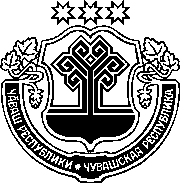 ЗАКОНЧУВАШСКОЙ РЕСПУБЛИКИОБ УТВЕРЖДЕНИИ ЗАКЛЮЧЕННЫХ ДОПОЛНИТЕЛЬНЫХ СОГЛАШЕНИЙ К СОГЛАШЕНИЯМ О ПРЕДОСТАВЛЕНИИ БЮДЖЕТУ ЧУВАШСКОЙ РЕСПУБЛИКИ ИЗ ФЕДЕРАЛЬНОГО БЮДЖЕТА БЮДЖЕТНЫХ КРЕДИТОВ ДЛЯ ЧАСТИЧНОГО ПОКРЫТИЯ ДЕФИЦИТА БЮДЖЕТА ЧУВАШСКОЙ РЕСПУБЛИКИПринятГосударственным СоветомЧувашской Республики19 ноября 2019 годаСтатья 1Утвердить дополнительные соглашения, заключенные между Министерством финансов Российской Федерации и Кабинетом Министров Чувашской Республики:от 27 августа 2019 года № 6 к Соглашению от 9 апреля 2015 года 
№ 01-01-06/06-39 о предоставлении бюджету Чувашской Республики из федерального бюджета бюджетного кредита для частичного покрытия дефицита бюджета Чувашской Республики;от 27 августа 2019 года № 5 к Соглашению от 28 сентября 2015 года 
№ 01-01-06/06-155 о предоставлении бюджету Чувашской Республики из федерального бюджета бюджетного кредита для частичного покрытия дефицита бюджета Чувашской Республики;от 27 августа 2019 года № 4 к Соглашению от 27 ноября 2015 года 
№ 01-01-06/06-223 о предоставлении бюджету Чувашской Республики из федерального бюджета бюджетного кредита для частичного покрытия дефицита бюджета Чувашской Республики;от 27 августа 2019 года № 4 к Соглашению от 29 июня 2016 года 
№ 01-01-06/06-101 о предоставлении бюджету Чувашской Республики из федерального бюджета бюджетного кредита для частичного покрытия дефицита бюджета Чувашской Республики;от 27 августа 2019 года № 4 к Соглашению от 29 июля 2016 года 
№ 01-01-06/06-129 о предоставлении бюджету Чувашской Республики из федерального бюджета бюджетного кредита для частичного покрытия дефицита бюджета Чувашской Республики;от 27 августа 2019 года № 4 к Соглашению от 27 марта 2017 года 
№ 01-01-06/06-107 о предоставлении бюджету Чувашской Республики из федерального бюджета бюджетного кредита для частичного покрытия дефицита бюджета Чувашской Республики;от 27 августа 2019 года № 4 к Соглашению от 23 августа 2017 года 
№ 01-01-06/06-226 о предоставлении бюджету Чувашской Республики из федерального бюджета бюджетного кредита для частичного покрытия дефицита бюджета Чувашской Республики.Статья 2Настоящий Закон вступает в силу со дня его официального опубликования.г. Чебоксары25 ноября 2019 года№ 81ГлаваЧувашской РеспубликиМ. Игнатьев